Практическая работа № 7Вычисление интегралов при помощи формул Ньютона-КотесаЦель: формирование умений применять численные методы для вычисления интегралов Методические рекомендацииДля выполнения практической работы студентам необходимо знать теоретические основы и методику нахождения приближенных значений интегралов при помощи методов прямоугольников, трапеций и Симпсона, а также владеть навыками работы в Microsoft Excel .Пример 1.  Вычислите интеграл  по формулам левых и правых прямоугольников при , оценивая точность с помощью сравнения полученных результатов.Решение.Для вычисления по формулам левых и правых прямоугольников при n=10 разобьем отрезок интегрирования на 10 частей с шагом .Составим таблицу значений подынтегральной функции в точках деления отрезка: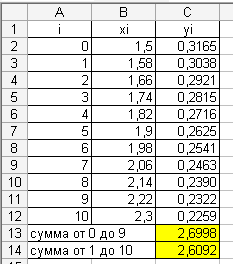 Найдем приближенные значения интеграла. По формуле левых прямоугольников получимПо формуле правых прямоугольников находимЗа окончательное значение примем полусумму найденных значений, округлив результат до тысячных:Ответ: Пример 2. Вычислите интеграл  по формуле средних прямоугольников, используя для оценки точности двойной просчет при  .Решение.Формула средних прямоугольников: .Вычисления выполним дважды при   и соответственно при .Результаты вычислений оформим в таблице:Найдем приближенное значение интеграла:Ответ: Пример 3. Вычислите интеграл  по формуле трапеций с тремя десятичными знаками.Решение.1. Найдем вторую производную от  подынтегральной функции :Найдем М2 – наибольшее значение модуля второй производной на отрезке [0,7; 1,3]Положим М2=2.Погрешность формулы трапеций определяется по формуле:.Пользуясь этой формулой определим  число делений отрезка интегрирования, при котором погрешность формулы трапеций не превысит  (три десятичных знака).Из неравенства  находим.Возьмем n=10.Вычисление интеграла производим по формуле:,где , . 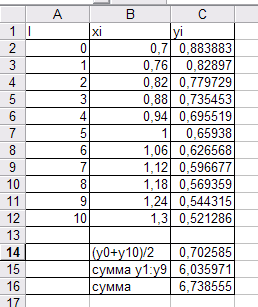 Все расчеты приведены в таблице:По формуле Ответ: Пример 4. Вычислите интеграл по формуле Симпсона при . Решение.Согласно условию n=8, поэтому .Вычислительная формула имеет вид, где .Вычисление значений функции произведем в таблице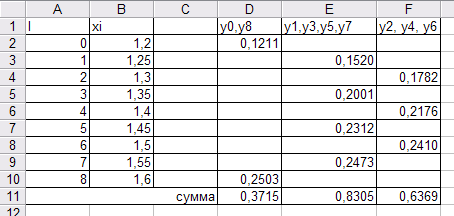 Следовательно, Ответ: Задания практической работыТеоретическая частьОтветьте на контрольные вопросы (письменно):Определенный интеграл и его свойстваКакой зависимостью связан шаг интегрирования с количеством интервалов?Возможно ли получение точного значения результата методом трапеций для линейной подынтегральной функции?Может ли значение интеграла получиться отрицательным числомЧему равен шаг при вычислении интеграла с заданной точностью?Практическая частьВычислите интеграл по формулам левых и правых прямоугольников при , оценивая точность с помощью сравнения полученных результатов.Вычислите интеграл по формуле средних прямоугольников, используя для оценки точности двойной просчет при  Вычислите интеграл по формуле трапеций с тремя десятичными знаками.Вычислите интеграл по формуле Симпсона при  оцените погрешность результата,  составив таблицу конечных разностей.По результатам решения задач представьте отчет, включающий:ответ на теоретический вопрос;решение заданий своего вариантаВариант 11)	2)3) 4)Вариант 21)	2)3)4)Вариант 31) 	2)3)4)Вариант 41)2)3)4)Вариант 51)	2)3)4)Вариант 61)2)3)4)Вариант 71)2)3)4)Вариант 81)	2) 3)4)Вариант 91) 2) 3) 4)Вариант 101) 2) 3) 4)Вариант 111) 2) 3) 4)Вариант 121) 2) 3) 4)Вариант 131) 2) 3) 4)Вариант 141) 2) 3) 4)Вариант 151) 2) 3) 4)Вариант 161) 2) 3) 4)Вариант 171) 2) 3) 4)Вариант 181) 2) 3) 4)Вариант 191) 2) 3)4)Вариант 201) 2) 3)4)Вариант 211) 2) 3)4)Вариант 221) 2) 3)4)Вариант 231) 2) 3)4)Вариант 241) 2) 3)4)Вариант 251) 2) 3)4)Вариант 261) 2) 3)4)Вариант 271) 2) 3)4)Вариант 281) 2) 3)4)Вариант 291) 2) 3)4)Вариант 301) 2) 3)4)